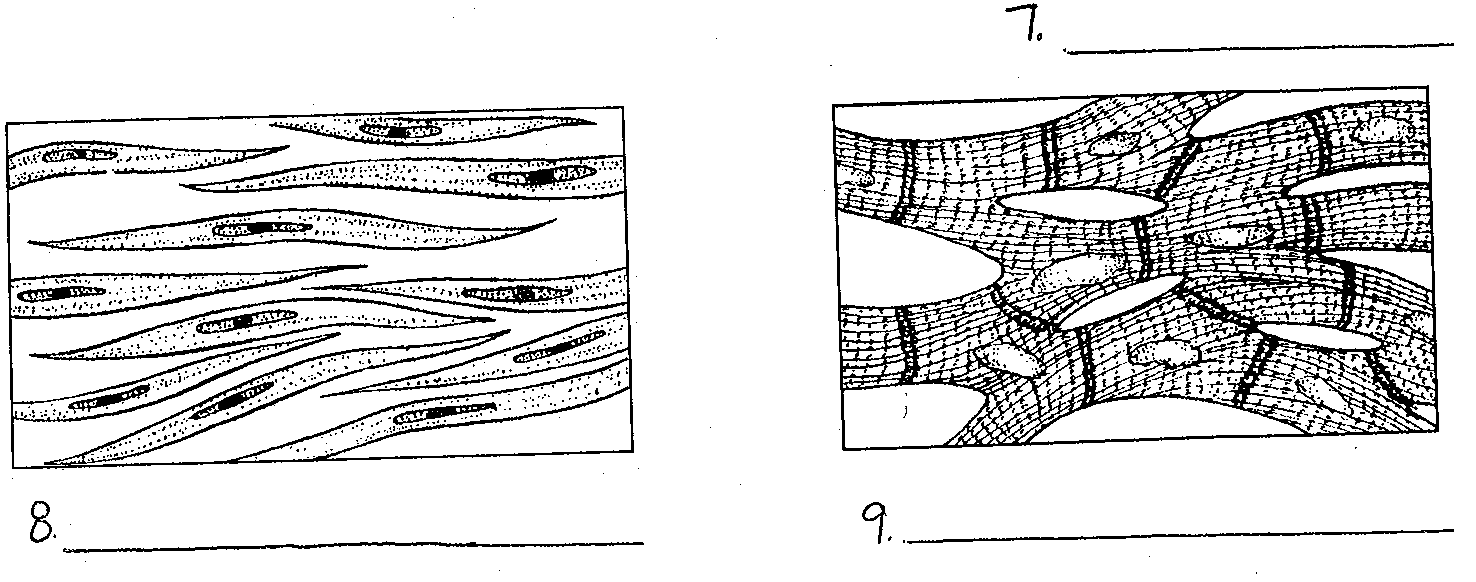 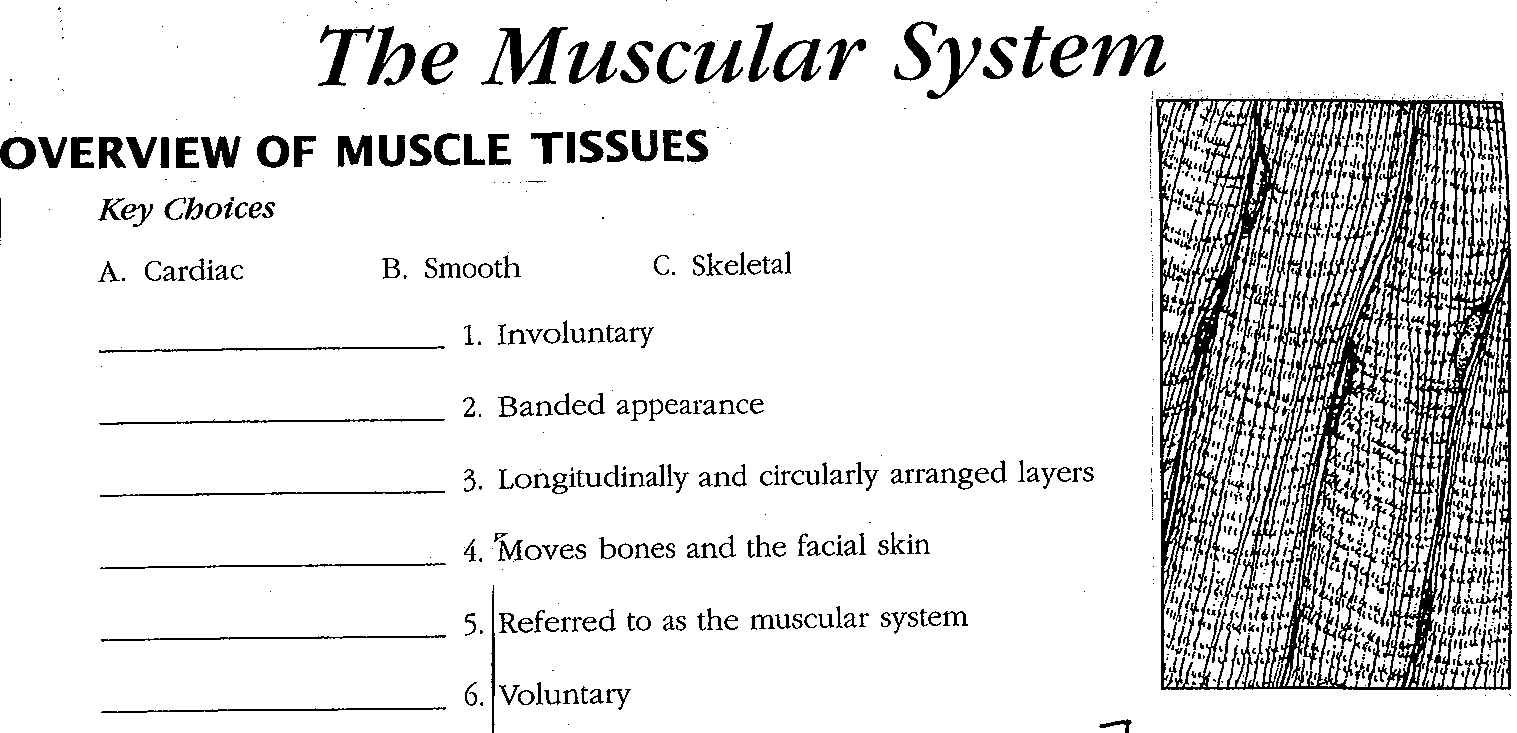 Muscle Movements: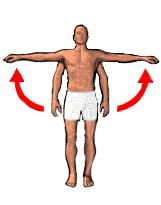 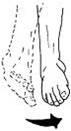 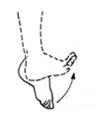 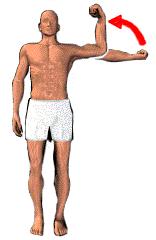 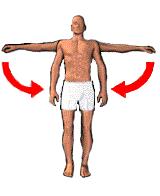 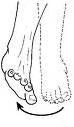 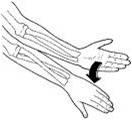 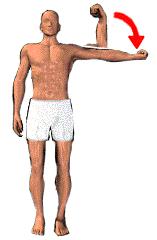 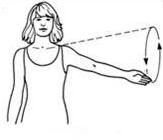 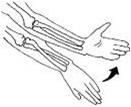 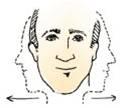 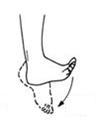 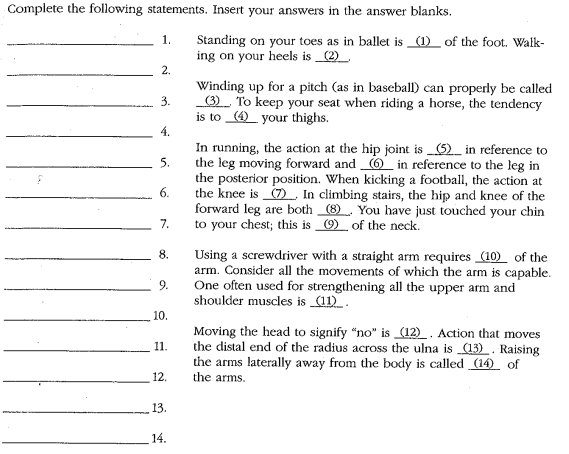 Muscle Movements, Types, & Names:						          List 6 ways muscles can be named.Label the diagram below using the word bank					         Give an example of a muscle for each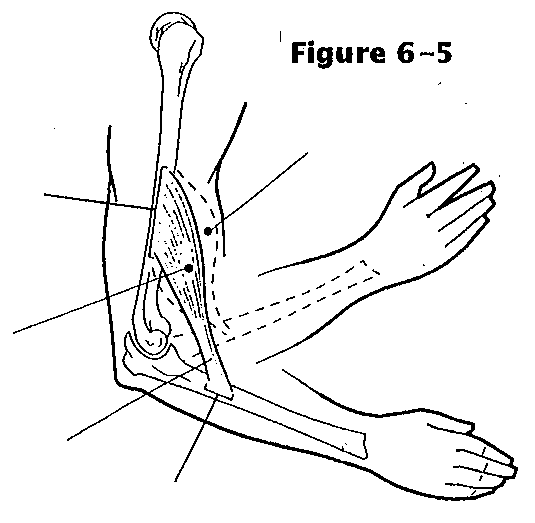 Label the Sarcomere: 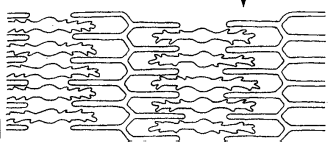 OIA Muscles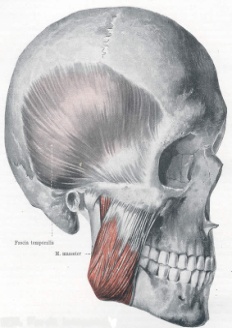 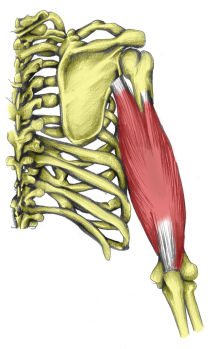 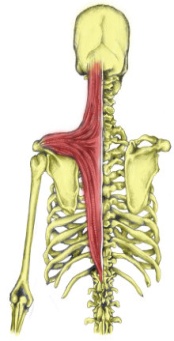 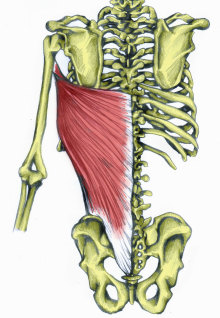 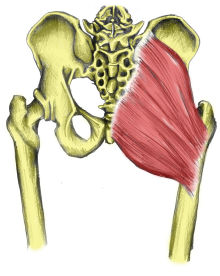 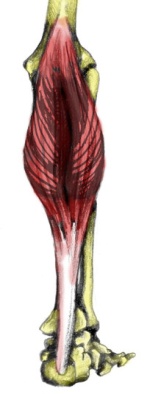 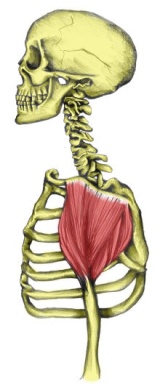 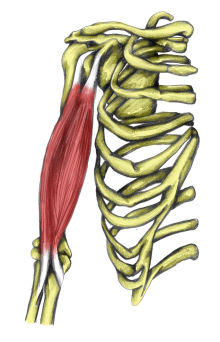 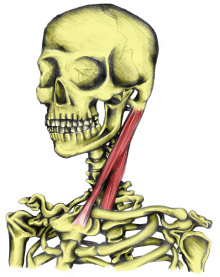 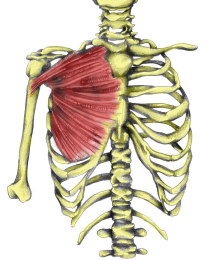 Muscle Identification: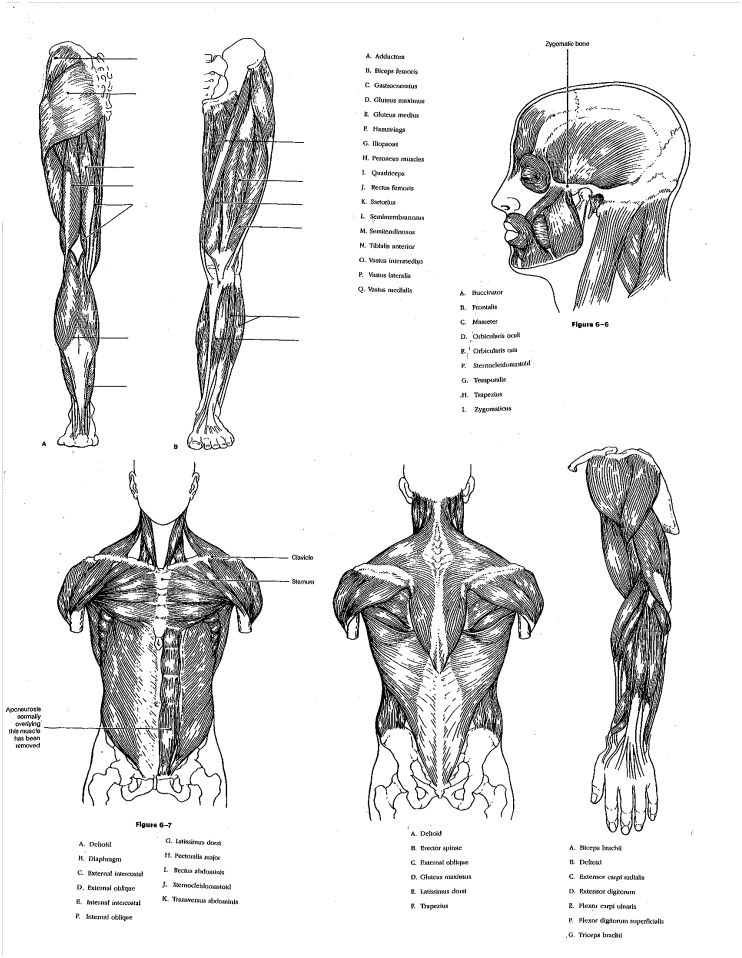 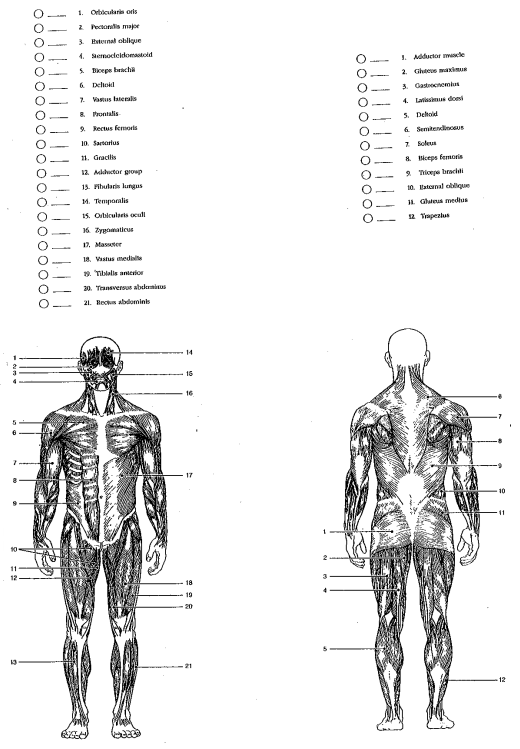 MuscleOriginInsertionActionTrapeziusLatissimus DorsiSternocleidomastoidMasseterBiceps BrachiiDeltoidTriceps BrachiiGluteus MaximusGastrocnemiusPectoralis Major